Government of the People’s Republic of Bangladesh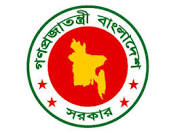 Office of the Executive EngineerS.B.Nagar P.W.D. Division-II,  Phone/Fax : 9110422www.pwd.gov.bdInvitation for Tender Memo No. D-II/ 2017-2018/08                                                                                           	   Dated: 27/07/2017( Md. Rokon Uddin )Executive EngineerS.B.Nagar P.W.D.Division-IIDhaka.1Ministry/DivisionMinistry/DivisionMinistry/DivisionMinistry of Housing and Public WorksMinistry of Housing and Public WorksMinistry of Housing and Public Works2AgencyAgencyAgencyPublic Works Department (P.W.D.)Public Works Department (P.W.D.)Public Works Department (P.W.D.)3Procuring Entity NameProcuring Entity NameProcuring Entity NameExecutive Engineer, S.B.Nagar PWD Division-II, Sher-E-Bangla Nagar, Dhaka.Executive Engineer, S.B.Nagar PWD Division-II, Sher-E-Bangla Nagar, Dhaka.Executive Engineer, S.B.Nagar PWD Division-II, Sher-E-Bangla Nagar, Dhaka.4Procuring Entity CodeProcuring Entity CodeProcuring Entity CodeNANANA5Procuring Entity DistrictProcuring Entity DistrictProcuring Entity DistrictDhakaDhakaDhaka6Invitation for Invitation for Invitation for Procurement of Works.Procurement of Works.Procurement of Works.7Invitation Ref NoInvitation Ref NoInvitation Ref NoRegistrar of Copy Right Office’s memo no. -43.29.0000.001.01.200.17/438 Date: 06/06/2017.Registrar of Copy Right Office’s memo no. -43.29.0000.001.01.200.17/438 Date: 06/06/2017.Registrar of Copy Right Office’s memo no. -43.29.0000.001.01.200.17/438 Date: 06/06/2017.8Invitation Tender No. & DateInvitation Tender No. & DateInvitation Tender No. & DateD-II/ 2017-2018/08; Date: 27/07/2017D-II/ 2017-2018/08; Date: 27/07/2017D-II/ 2017-2018/08; Date: 27/07/2017KEY INFORMATIONKEY INFORMATIONKEY INFORMATIONKEY INFORMATIONKEY INFORMATIONKEY INFORMATIONKEY INFORMATION9Procurement MethodProcurement MethodProcurement MethodNational Competitive Tendering: Open Tendering Method (OTM).National Competitive Tendering: Open Tendering Method (OTM).National Competitive Tendering: Open Tendering Method (OTM).FUNDING INFORMATIONFUNDING INFORMATIONFUNDING INFORMATIONFUNDING INFORMATIONFUNDING INFORMATIONFUNDING INFORMATIONFUNDING INFORMATION10Budget and Source of FundsBudget and Source of FundsBudget and Source of FundsGOB  FundGOB  FundGOB  FundPARTICULAR INFORMATIONPARTICULAR INFORMATIONPARTICULAR INFORMATIONPARTICULAR INFORMATIONPARTICULAR INFORMATIONPARTICULAR INFORMATIONPARTICULAR INFORMATION11Project / Programme Name (if applicable)Project / Programme Name (if applicable)Project / Programme Name (if applicable)Construction of Bangladesh Copy Right Bhaban.Construction of Bangladesh Copy Right Bhaban.Construction of Bangladesh Copy Right Bhaban.12Tender Package No.Tender Package No.Tender Package No.04/2017-201804/2017-201804/2017-201813Tender Package NameTender Package NameTender Package NameConstruction of Multistoried office Building for Bangladesh Copy Right Office.(Civil, Sanitary and Internal Electrification  Works).Construction of Multistoried office Building for Bangladesh Copy Right Office.(Civil, Sanitary and Internal Electrification  Works).Construction of Multistoried office Building for Bangladesh Copy Right Office.(Civil, Sanitary and Internal Electrification  Works).14Intend Tender Publication DateIntend Tender Publication DateIntend Tender Publication Date31/07/201731/07/201731/07/201715Tender Last Selling DateTender Last Selling DateTender Last Selling Date29/08/201729/08/201729/08/201716Tender Closing Date and TimeTender Closing Date and TimeTender Closing Date and Time30/08/2017   12.00 P.M.30/08/2017   12.00 P.M.30/08/2017   12.00 P.M.17Tender Opening Date, Time & Place of Opening Tender Document.Tender Opening Date, Time & Place of Opening Tender Document.Tender Opening Date, Time & Place of Opening Tender Document.30/08/2017at 3.00 P.M. Office of the Executive Engineer, Sher-E-Bangla Nagar PWD Division-II, Dhaka. Intending Tenderers or their authorized representatives may remain present during opening of tenders.30/08/2017at 3.00 P.M. Office of the Executive Engineer, Sher-E-Bangla Nagar PWD Division-II, Dhaka. Intending Tenderers or their authorized representatives may remain present during opening of tenders.30/08/2017at 3.00 P.M. Office of the Executive Engineer, Sher-E-Bangla Nagar PWD Division-II, Dhaka. Intending Tenderers or their authorized representatives may remain present during opening of tenders.18Name & Address of the office(s)Name & Address of the office(s)Name & Address of the office(s)Name & Address of the office(s)Name & Address of the office(s)Name & Address of the office(s)i) Selling Tender Document (Principal)i) Selling Tender Document (Principal)i) Selling Tender Document (Principal)Office of the Executive Engineer, S.B.Nagar PWD Division-II, Sher-E-Bangla Nagar, Dhaka.Office of the Executive Engineer, S.B.Nagar PWD Division-II, Sher-E-Bangla Nagar, Dhaka.Office of the Executive Engineer, S.B.Nagar PWD Division-II, Sher-E-Bangla Nagar, Dhaka.ii) Selling Tender Document (Others)ii) Selling Tender Document (Others)ii) Selling Tender Document (Others)Office of the Divisional Commissioner, Dhaka. Office of the Executive Engineer PWD City Division/Dhaka PWD Division-IV, PWD Division Azimpur/ Sher-E-Bangla Nagar PWD Division-I/II/III/Mohakhali/Mirpur & Maintenance Division, Dhaka/ Chittagong PWD Division-I, Chittagong/ Khulna PWD Division-I, Khulna/Rajshahi  PWD Division-I, Rajshahi/Sylhet PWD Division, Sylhet/Barisal PWD Division, Barishal/Rangpur PWD Division, Rangpur. Office of The Sub-Divisional Engineer, PWD Sub-Division No-V, Under PWD division-IV, Purta Bhaban, Dhaka.Office of the Divisional Commissioner, Dhaka. Office of the Executive Engineer PWD City Division/Dhaka PWD Division-IV, PWD Division Azimpur/ Sher-E-Bangla Nagar PWD Division-I/II/III/Mohakhali/Mirpur & Maintenance Division, Dhaka/ Chittagong PWD Division-I, Chittagong/ Khulna PWD Division-I, Khulna/Rajshahi  PWD Division-I, Rajshahi/Sylhet PWD Division, Sylhet/Barisal PWD Division, Barishal/Rangpur PWD Division, Rangpur. Office of The Sub-Divisional Engineer, PWD Sub-Division No-V, Under PWD division-IV, Purta Bhaban, Dhaka.Office of the Divisional Commissioner, Dhaka. Office of the Executive Engineer PWD City Division/Dhaka PWD Division-IV, PWD Division Azimpur/ Sher-E-Bangla Nagar PWD Division-I/II/III/Mohakhali/Mirpur & Maintenance Division, Dhaka/ Chittagong PWD Division-I, Chittagong/ Khulna PWD Division-I, Khulna/Rajshahi  PWD Division-I, Rajshahi/Sylhet PWD Division, Sylhet/Barisal PWD Division, Barishal/Rangpur PWD Division, Rangpur. Office of The Sub-Divisional Engineer, PWD Sub-Division No-V, Under PWD division-IV, Purta Bhaban, Dhaka.19Name & Address of the office(s) for Receiving Tender DocumentName & Address of the office(s) for Receiving Tender DocumentName & Address of the office(s) for Receiving Tender Documenti)    Office of the Divisional Commissioner, Dhaka.ii)   Office of the Metropolitan Police Commissioner, Dhaka.iii)  Office of the Executive Engineer, Mohakhali PWD Division,       Sher-E-Bangla Nagar, Dhaka.iv)  Office of the Executive Engineer, PWD Resource Division,      Allenbari, Tejgaon,Dhaka.v)   Office of the Executive Engineer, S.B.Nagar PWD Division-II,      Sher-E-Bangla  Nagar, Dhaka.i)    Office of the Divisional Commissioner, Dhaka.ii)   Office of the Metropolitan Police Commissioner, Dhaka.iii)  Office of the Executive Engineer, Mohakhali PWD Division,       Sher-E-Bangla Nagar, Dhaka.iv)  Office of the Executive Engineer, PWD Resource Division,      Allenbari, Tejgaon,Dhaka.v)   Office of the Executive Engineer, S.B.Nagar PWD Division-II,      Sher-E-Bangla  Nagar, Dhaka.i)    Office of the Divisional Commissioner, Dhaka.ii)   Office of the Metropolitan Police Commissioner, Dhaka.iii)  Office of the Executive Engineer, Mohakhali PWD Division,       Sher-E-Bangla Nagar, Dhaka.iv)  Office of the Executive Engineer, PWD Resource Division,      Allenbari, Tejgaon,Dhaka.v)   Office of the Executive Engineer, S.B.Nagar PWD Division-II,      Sher-E-Bangla  Nagar, Dhaka.20Place / Date / Time of Pre-Tender MeetingPlace / Date / Time of Pre-Tender MeetingPlace / Date / Time of Pre-Tender MeetingNo Pre-Tender meeting will be held.No Pre-Tender meeting will be held.No Pre-Tender meeting will be held.NFORMATION FOR TENDERERNFORMATION FOR TENDERERNFORMATION FOR TENDERERNFORMATION FOR TENDERERNFORMATION FOR TENDERERNFORMATION FOR TENDERERNFORMATION FOR TENDERER21Eligibility of TenderersEligibility of TenderersThis Invitation for Tender is open to all qualified Tenderers as mentioned below:This Invitation for Tender is open to all qualified Tenderers as mentioned below:This Invitation for Tender is open to all qualified Tenderers as mentioned below:This Invitation for Tender is open to all qualified Tenderers as mentioned below:21Experience CriteriaExperience Criteriaa) General Experience:Reputed Contractors/Construction Firms who have minimum 05 (Five) years of general experience in Construction Works from the date of Publication of IFT in news paper. a) General Experience:Reputed Contractors/Construction Firms who have minimum 05 (Five) years of general experience in Construction Works from the date of Publication of IFT in news paper. a) General Experience:Reputed Contractors/Construction Firms who have minimum 05 (Five) years of general experience in Construction Works from the date of Publication of IFT in news paper. a) General Experience:Reputed Contractors/Construction Firms who have minimum 05 (Five) years of general experience in Construction Works from the date of Publication of IFT in news paper. 21Experience CriteriaExperience Criteriab) Specific Experience:Having Experience in successful completion of at least 1 (one) number of 8-storied RCC building construction work with a basement of Tk. 2000.00 (Two thousand) lac in a single contract in Government / Semi-Government / Autonomous Organization of Bangladesh during last 5 (five) years. (Years counting backward from the date of publication of IFT in the newspaper) The work certificate for successful completion of a building construction work shall have to be issued by the authority concerned/Executive Engineer of concerned department/organization duly verified by the concerned Executive Engineer of PWD of that district under whose jurisdiction the work has been done.  In case of the work done under PWD, the certifying and authenticating authority shall be the concerned Executive Engineer. Tenderer will use prescribed additional form PW3-13 attached with the tender document for work certificate. Self work will not be entertained for the work experience.b) Specific Experience:Having Experience in successful completion of at least 1 (one) number of 8-storied RCC building construction work with a basement of Tk. 2000.00 (Two thousand) lac in a single contract in Government / Semi-Government / Autonomous Organization of Bangladesh during last 5 (five) years. (Years counting backward from the date of publication of IFT in the newspaper) The work certificate for successful completion of a building construction work shall have to be issued by the authority concerned/Executive Engineer of concerned department/organization duly verified by the concerned Executive Engineer of PWD of that district under whose jurisdiction the work has been done.  In case of the work done under PWD, the certifying and authenticating authority shall be the concerned Executive Engineer. Tenderer will use prescribed additional form PW3-13 attached with the tender document for work certificate. Self work will not be entertained for the work experience.b) Specific Experience:Having Experience in successful completion of at least 1 (one) number of 8-storied RCC building construction work with a basement of Tk. 2000.00 (Two thousand) lac in a single contract in Government / Semi-Government / Autonomous Organization of Bangladesh during last 5 (five) years. (Years counting backward from the date of publication of IFT in the newspaper) The work certificate for successful completion of a building construction work shall have to be issued by the authority concerned/Executive Engineer of concerned department/organization duly verified by the concerned Executive Engineer of PWD of that district under whose jurisdiction the work has been done.  In case of the work done under PWD, the certifying and authenticating authority shall be the concerned Executive Engineer. Tenderer will use prescribed additional form PW3-13 attached with the tender document for work certificate. Self work will not be entertained for the work experience.b) Specific Experience:Having Experience in successful completion of at least 1 (one) number of 8-storied RCC building construction work with a basement of Tk. 2000.00 (Two thousand) lac in a single contract in Government / Semi-Government / Autonomous Organization of Bangladesh during last 5 (five) years. (Years counting backward from the date of publication of IFT in the newspaper) The work certificate for successful completion of a building construction work shall have to be issued by the authority concerned/Executive Engineer of concerned department/organization duly verified by the concerned Executive Engineer of PWD of that district under whose jurisdiction the work has been done.  In case of the work done under PWD, the certifying and authenticating authority shall be the concerned Executive Engineer. Tenderer will use prescribed additional form PW3-13 attached with the tender document for work certificate. Self work will not be entertained for the work experience.21Financial CriteriaFinancial Criteriaa) Minimum average annual construction turn over:The Tenderer shall have a minimum average annual construction turnover during last 5 (five) years of Tk. 2500.00 (Two thousand five hundred) lac (Years counting backward from the date of publication of IFT in the newspaper). For calculating average annual construction turnover i.e total certified payments received for contracts in progress or completed contracts under public sector for a period of 05 (five) years, substantiated by Statement(s) of Receipts, from any scheduled Bank of Bangladesh/Respective bill paying authority. a) Minimum average annual construction turn over:The Tenderer shall have a minimum average annual construction turnover during last 5 (five) years of Tk. 2500.00 (Two thousand five hundred) lac (Years counting backward from the date of publication of IFT in the newspaper). For calculating average annual construction turnover i.e total certified payments received for contracts in progress or completed contracts under public sector for a period of 05 (five) years, substantiated by Statement(s) of Receipts, from any scheduled Bank of Bangladesh/Respective bill paying authority. a) Minimum average annual construction turn over:The Tenderer shall have a minimum average annual construction turnover during last 5 (five) years of Tk. 2500.00 (Two thousand five hundred) lac (Years counting backward from the date of publication of IFT in the newspaper). For calculating average annual construction turnover i.e total certified payments received for contracts in progress or completed contracts under public sector for a period of 05 (five) years, substantiated by Statement(s) of Receipts, from any scheduled Bank of Bangladesh/Respective bill paying authority. a) Minimum average annual construction turn over:The Tenderer shall have a minimum average annual construction turnover during last 5 (five) years of Tk. 2500.00 (Two thousand five hundred) lac (Years counting backward from the date of publication of IFT in the newspaper). For calculating average annual construction turnover i.e total certified payments received for contracts in progress or completed contracts under public sector for a period of 05 (five) years, substantiated by Statement(s) of Receipts, from any scheduled Bank of Bangladesh/Respective bill paying authority. 21Financial CriteriaFinancial Criteriab) Tender Capacity:The minimum amount of tender capacity shall be Tk.  2200.00 (Two thousand two hundred) lac as per formula stated in TDS.b) Tender Capacity:The minimum amount of tender capacity shall be Tk.  2200.00 (Two thousand two hundred) lac as per formula stated in TDS.b) Tender Capacity:The minimum amount of tender capacity shall be Tk.  2200.00 (Two thousand two hundred) lac as per formula stated in TDS.b) Tender Capacity:The minimum amount of tender capacity shall be Tk.  2200.00 (Two thousand two hundred) lac as per formula stated in TDS.21Financial CriteriaFinancial Criteriac) Litigation criteria:The required information regarding claims under litigation shall be current and or during the 5 (five) years both for satisfactory resolution & pending claims separately if any.c) Litigation criteria:The required information regarding claims under litigation shall be current and or during the 5 (five) years both for satisfactory resolution & pending claims separately if any.c) Litigation criteria:The required information regarding claims under litigation shall be current and or during the 5 (five) years both for satisfactory resolution & pending claims separately if any.c) Litigation criteria:The required information regarding claims under litigation shall be current and or during the 5 (five) years both for satisfactory resolution & pending claims separately if any.21Financial CriteriaFinancial Criteriad) Liquid asset requirement:The minimum amount of free fund (liquid asset) or working capital or credit facilities net of the tenderer shall be Tk. 500.00 (Five hundred) lac only. Adequacy of minimum liquid assets or credit line(s) substantiated by any scheduled Bank of Bangladesh in the format as specified ((Form PW3-7), without alteration, issued not earlier than twenty-eight (28) days prior to the day of original deadline for submission of Tenders for this contract or reports on the financial standing of the tenderer, such as profit and loss statements and audited balance sheet for the past 5(five) years of the entity(s) participating in the tender, substantiated by Audit Reports as mentioned in TDS. d) Liquid asset requirement:The minimum amount of free fund (liquid asset) or working capital or credit facilities net of the tenderer shall be Tk. 500.00 (Five hundred) lac only. Adequacy of minimum liquid assets or credit line(s) substantiated by any scheduled Bank of Bangladesh in the format as specified ((Form PW3-7), without alteration, issued not earlier than twenty-eight (28) days prior to the day of original deadline for submission of Tenders for this contract or reports on the financial standing of the tenderer, such as profit and loss statements and audited balance sheet for the past 5(five) years of the entity(s) participating in the tender, substantiated by Audit Reports as mentioned in TDS. d) Liquid asset requirement:The minimum amount of free fund (liquid asset) or working capital or credit facilities net of the tenderer shall be Tk. 500.00 (Five hundred) lac only. Adequacy of minimum liquid assets or credit line(s) substantiated by any scheduled Bank of Bangladesh in the format as specified ((Form PW3-7), without alteration, issued not earlier than twenty-eight (28) days prior to the day of original deadline for submission of Tenders for this contract or reports on the financial standing of the tenderer, such as profit and loss statements and audited balance sheet for the past 5(five) years of the entity(s) participating in the tender, substantiated by Audit Reports as mentioned in TDS. d) Liquid asset requirement:The minimum amount of free fund (liquid asset) or working capital or credit facilities net of the tenderer shall be Tk. 500.00 (Five hundred) lac only. Adequacy of minimum liquid assets or credit line(s) substantiated by any scheduled Bank of Bangladesh in the format as specified ((Form PW3-7), without alteration, issued not earlier than twenty-eight (28) days prior to the day of original deadline for submission of Tenders for this contract or reports on the financial standing of the tenderer, such as profit and loss statements and audited balance sheet for the past 5(five) years of the entity(s) participating in the tender, substantiated by Audit Reports as mentioned in TDS. 21Personnel CapacityPersonnel CapacityMinimum requirements of Personnel capacity required is as mentioned in TDS.Minimum requirements of Personnel capacity required is as mentioned in TDS.Minimum requirements of Personnel capacity required is as mentioned in TDS.Minimum requirements of Personnel capacity required is as mentioned in TDS.21Equipment CapacityEquipment CapacityMinimum requirements of Equipment capacity required is as mentioned in TDS.Minimum requirements of Equipment capacity required is as mentioned in TDS.Minimum requirements of Equipment capacity required is as mentioned in TDS.Minimum requirements of Equipment capacity required is as mentioned in TDS.21Joint Venture CriteriaJoint Venture CriteriaIn case of JVC/JVCA and other required eligibility and conditions of the tenderers shown in the TDS of tender documents. In addition the business share and others criteria of JVCA must be consistent with the latest circular of CPTU memo No- IMED/CPTU/Policy making/262/2011.1192, Date: 26/07/2015 (h). In case of JVC/JVCA and other required eligibility and conditions of the tenderers shown in the TDS of tender documents. In addition the business share and others criteria of JVCA must be consistent with the latest circular of CPTU memo No- IMED/CPTU/Policy making/262/2011.1192, Date: 26/07/2015 (h). In case of JVC/JVCA and other required eligibility and conditions of the tenderers shown in the TDS of tender documents. In addition the business share and others criteria of JVCA must be consistent with the latest circular of CPTU memo No- IMED/CPTU/Policy making/262/2011.1192, Date: 26/07/2015 (h). In case of JVC/JVCA and other required eligibility and conditions of the tenderers shown in the TDS of tender documents. In addition the business share and others criteria of JVCA must be consistent with the latest circular of CPTU memo No- IMED/CPTU/Policy making/262/2011.1192, Date: 26/07/2015 (h). 21Others RequirementOthers RequirementThe tender must posses:i) Up-to-date income tax clearance certificate.ii) Valid VAT registration certificate.iii) Up-to-date trade license.iv) Up-to-date ABC category contractor and supervisory license from Electricity Licensing Board, Government of Bangladesh.v) Attested copies of documents mentioned in Sl.No.i,ii,iii & iv are to be submitted.vi) Original money receipt must be enclosed with the tender.vii) Other required eligibility and conditions of the Tender are shown in Tender Data Sheet of the tender documents.                                                                          The tender must posses:i) Up-to-date income tax clearance certificate.ii) Valid VAT registration certificate.iii) Up-to-date trade license.iv) Up-to-date ABC category contractor and supervisory license from Electricity Licensing Board, Government of Bangladesh.v) Attested copies of documents mentioned in Sl.No.i,ii,iii & iv are to be submitted.vi) Original money receipt must be enclosed with the tender.vii) Other required eligibility and conditions of the Tender are shown in Tender Data Sheet of the tender documents.                                                                          The tender must posses:i) Up-to-date income tax clearance certificate.ii) Valid VAT registration certificate.iii) Up-to-date trade license.iv) Up-to-date ABC category contractor and supervisory license from Electricity Licensing Board, Government of Bangladesh.v) Attested copies of documents mentioned in Sl.No.i,ii,iii & iv are to be submitted.vi) Original money receipt must be enclosed with the tender.vii) Other required eligibility and conditions of the Tender are shown in Tender Data Sheet of the tender documents.                                                                          The tender must posses:i) Up-to-date income tax clearance certificate.ii) Valid VAT registration certificate.iii) Up-to-date trade license.iv) Up-to-date ABC category contractor and supervisory license from Electricity Licensing Board, Government of Bangladesh.v) Attested copies of documents mentioned in Sl.No.i,ii,iii & iv are to be submitted.vi) Original money receipt must be enclosed with the tender.vii) Other required eligibility and conditions of the Tender are shown in Tender Data Sheet of the tender documents.                                                                          22Brief Description of WorksBrief Description of WorksEarth work, Sand Filling, Brick work, RCC work, Plastering, Floor and Wall Tiles, Sanitary and Electrical Works.Earth work, Sand Filling, Brick work, RCC work, Plastering, Floor and Wall Tiles, Sanitary and Electrical Works.Earth work, Sand Filling, Brick work, RCC work, Plastering, Floor and Wall Tiles, Sanitary and Electrical Works.Earth work, Sand Filling, Brick work, RCC work, Plastering, Floor and Wall Tiles, Sanitary and Electrical Works.23Price of Tender Document (Tk)Price of Tender Document (Tk)Tk. 3000.00 (three thousand) only.Tk. 3000.00 (three thousand) only.Tk. 3000.00 (three thousand) only.Tk. 3000.00 (three thousand) only.24List of WorksList of WorksList of WorksList of WorksList of WorksList of WorksTender NoTender NoDescription of TenderDescription of TenderLocationTender Security in the form of Pay Order/Bank Draft/Bank GuaranteeTime for  Completion of Works04/2017-201804/2017-2018Construction of Multistoried office Building for Bangladesh Copy Right Office.(Civil, Sanitary and Internal Electrifications  Works).Construction of Multistoried office Building for Bangladesh Copy Right Office.(Civil, Sanitary and Internal Electrifications  Works).Agargaon, Dhaka.Tk. 75.00 (Seventy five) lac only in favour of the Executive Engineer, SB Nagar PWD Div-II. If Bank Guarantee is submitted, its validity should be remain upto 148 days from the date opening of  the tender.18 (Eighteen) Month.25Name, Designation, Adress & Contact details of Official Inviting TenderName, Designation, Adress & Contact details of Official Inviting TenderName, Designation, Adress & Contact details of Official Inviting TenderMd. Rokon Uddin, Executive Engineer.Sher-E-Bangla Nagar P.W.D.Division-II,Telephone No. 9110422; Fax No. 88-02-9110422.e-Mail: ee_sbn2@pwd.gov.bdMd. Rokon Uddin, Executive Engineer.Sher-E-Bangla Nagar P.W.D.Division-II,Telephone No. 9110422; Fax No. 88-02-9110422.e-Mail: ee_sbn2@pwd.gov.bdMd. Rokon Uddin, Executive Engineer.Sher-E-Bangla Nagar P.W.D.Division-II,Telephone No. 9110422; Fax No. 88-02-9110422.e-Mail: ee_sbn2@pwd.gov.bd26Special Instructions:This tender notice can be seen and downloaded from both the web sites of PWD (www.pwd.gov.bd) & CPTU (www.cptu.gov.bd). Attested copy of all necessary documents from 1st class gazetted officer (With name & designation) to be submitted along with the tender.If the Government declares holiday on the opening day of tender, tender will be received and opened at the same on the next working day.Bussiness share  and others criteria of JVCA must be consistent with the Latest Circular of CPTU memo No- IMED/CPTU/Policy making/ 262/ 2011.1192, Date : 26/07/2015 (h). If there any confusion arises due to printing mistakes or other reason then MYLv‡Z µq AvBb-2006 I µq wewagvjv-2008 I GZ`msµvšÍ me©‡kl ms‡kvabx †gvZv‡eK †h e¨e¯’v MÖnY Kiv n‡e, ‡mwUB PzovšÍ e‡j MY¨ n‡e| me©‡kl  ms‡kvabx ej‡Z, ‡h Zvwi‡L `icÎ weÁwß ¯^vÿi Kiv n‡q‡Q, †m ZvwiL n‡Z c~‡e© RvixK…Z mKj ms‡kvabx eySv‡e|Rate must be quoted both in figures & words for each item of works in the bill of quantities.Rate in figure should be quoted three digit after decimal and total amount obtained by multiplying rate and quantity of work will be counted three digit after decimal point and lowest acceptable cost= 0.9 x Official cost estimate and highest acceptable cost= 1.1 x Official cost estimate as on C.S approved by competent authority following PWD current Schedule of Rate or approved rate before invitation the tender considering three digit after decimal all using Microsoft excel software.Tenderer should enclose the original in 01 (One) envelope and duplicate copy of the tender in another envelope duly marking the envelopes as "Original" and "Copy". These two envelopes shall then be enclosed in 01 (One) single outer envelope.The Tender Validity period shall be 120 (One hundred Twenty) days.Modification in the form of % (Percent) basis on quoted amount shall not be accepted.The procuring entity reserves the right to reject all tenders or annul the tender proceedings.Special Instructions:This tender notice can be seen and downloaded from both the web sites of PWD (www.pwd.gov.bd) & CPTU (www.cptu.gov.bd). Attested copy of all necessary documents from 1st class gazetted officer (With name & designation) to be submitted along with the tender.If the Government declares holiday on the opening day of tender, tender will be received and opened at the same on the next working day.Bussiness share  and others criteria of JVCA must be consistent with the Latest Circular of CPTU memo No- IMED/CPTU/Policy making/ 262/ 2011.1192, Date : 26/07/2015 (h). If there any confusion arises due to printing mistakes or other reason then MYLv‡Z µq AvBb-2006 I µq wewagvjv-2008 I GZ`msµvšÍ me©‡kl ms‡kvabx †gvZv‡eK †h e¨e¯’v MÖnY Kiv n‡e, ‡mwUB PzovšÍ e‡j MY¨ n‡e| me©‡kl  ms‡kvabx ej‡Z, ‡h Zvwi‡L `icÎ weÁwß ¯^vÿi Kiv n‡q‡Q, †m ZvwiL n‡Z c~‡e© RvixK…Z mKj ms‡kvabx eySv‡e|Rate must be quoted both in figures & words for each item of works in the bill of quantities.Rate in figure should be quoted three digit after decimal and total amount obtained by multiplying rate and quantity of work will be counted three digit after decimal point and lowest acceptable cost= 0.9 x Official cost estimate and highest acceptable cost= 1.1 x Official cost estimate as on C.S approved by competent authority following PWD current Schedule of Rate or approved rate before invitation the tender considering three digit after decimal all using Microsoft excel software.Tenderer should enclose the original in 01 (One) envelope and duplicate copy of the tender in another envelope duly marking the envelopes as "Original" and "Copy". These two envelopes shall then be enclosed in 01 (One) single outer envelope.The Tender Validity period shall be 120 (One hundred Twenty) days.Modification in the form of % (Percent) basis on quoted amount shall not be accepted.The procuring entity reserves the right to reject all tenders or annul the tender proceedings.Special Instructions:This tender notice can be seen and downloaded from both the web sites of PWD (www.pwd.gov.bd) & CPTU (www.cptu.gov.bd). Attested copy of all necessary documents from 1st class gazetted officer (With name & designation) to be submitted along with the tender.If the Government declares holiday on the opening day of tender, tender will be received and opened at the same on the next working day.Bussiness share  and others criteria of JVCA must be consistent with the Latest Circular of CPTU memo No- IMED/CPTU/Policy making/ 262/ 2011.1192, Date : 26/07/2015 (h). If there any confusion arises due to printing mistakes or other reason then MYLv‡Z µq AvBb-2006 I µq wewagvjv-2008 I GZ`msµvšÍ me©‡kl ms‡kvabx †gvZv‡eK †h e¨e¯’v MÖnY Kiv n‡e, ‡mwUB PzovšÍ e‡j MY¨ n‡e| me©‡kl  ms‡kvabx ej‡Z, ‡h Zvwi‡L `icÎ weÁwß ¯^vÿi Kiv n‡q‡Q, †m ZvwiL n‡Z c~‡e© RvixK…Z mKj ms‡kvabx eySv‡e|Rate must be quoted both in figures & words for each item of works in the bill of quantities.Rate in figure should be quoted three digit after decimal and total amount obtained by multiplying rate and quantity of work will be counted three digit after decimal point and lowest acceptable cost= 0.9 x Official cost estimate and highest acceptable cost= 1.1 x Official cost estimate as on C.S approved by competent authority following PWD current Schedule of Rate or approved rate before invitation the tender considering three digit after decimal all using Microsoft excel software.Tenderer should enclose the original in 01 (One) envelope and duplicate copy of the tender in another envelope duly marking the envelopes as "Original" and "Copy". These two envelopes shall then be enclosed in 01 (One) single outer envelope.The Tender Validity period shall be 120 (One hundred Twenty) days.Modification in the form of % (Percent) basis on quoted amount shall not be accepted.The procuring entity reserves the right to reject all tenders or annul the tender proceedings.Special Instructions:This tender notice can be seen and downloaded from both the web sites of PWD (www.pwd.gov.bd) & CPTU (www.cptu.gov.bd). Attested copy of all necessary documents from 1st class gazetted officer (With name & designation) to be submitted along with the tender.If the Government declares holiday on the opening day of tender, tender will be received and opened at the same on the next working day.Bussiness share  and others criteria of JVCA must be consistent with the Latest Circular of CPTU memo No- IMED/CPTU/Policy making/ 262/ 2011.1192, Date : 26/07/2015 (h). If there any confusion arises due to printing mistakes or other reason then MYLv‡Z µq AvBb-2006 I µq wewagvjv-2008 I GZ`msµvšÍ me©‡kl ms‡kvabx †gvZv‡eK †h e¨e¯’v MÖnY Kiv n‡e, ‡mwUB PzovšÍ e‡j MY¨ n‡e| me©‡kl  ms‡kvabx ej‡Z, ‡h Zvwi‡L `icÎ weÁwß ¯^vÿi Kiv n‡q‡Q, †m ZvwiL n‡Z c~‡e© RvixK…Z mKj ms‡kvabx eySv‡e|Rate must be quoted both in figures & words for each item of works in the bill of quantities.Rate in figure should be quoted three digit after decimal and total amount obtained by multiplying rate and quantity of work will be counted three digit after decimal point and lowest acceptable cost= 0.9 x Official cost estimate and highest acceptable cost= 1.1 x Official cost estimate as on C.S approved by competent authority following PWD current Schedule of Rate or approved rate before invitation the tender considering three digit after decimal all using Microsoft excel software.Tenderer should enclose the original in 01 (One) envelope and duplicate copy of the tender in another envelope duly marking the envelopes as "Original" and "Copy". These two envelopes shall then be enclosed in 01 (One) single outer envelope.The Tender Validity period shall be 120 (One hundred Twenty) days.Modification in the form of % (Percent) basis on quoted amount shall not be accepted.The procuring entity reserves the right to reject all tenders or annul the tender proceedings.Special Instructions:This tender notice can be seen and downloaded from both the web sites of PWD (www.pwd.gov.bd) & CPTU (www.cptu.gov.bd). Attested copy of all necessary documents from 1st class gazetted officer (With name & designation) to be submitted along with the tender.If the Government declares holiday on the opening day of tender, tender will be received and opened at the same on the next working day.Bussiness share  and others criteria of JVCA must be consistent with the Latest Circular of CPTU memo No- IMED/CPTU/Policy making/ 262/ 2011.1192, Date : 26/07/2015 (h). If there any confusion arises due to printing mistakes or other reason then MYLv‡Z µq AvBb-2006 I µq wewagvjv-2008 I GZ`msµvšÍ me©‡kl ms‡kvabx †gvZv‡eK †h e¨e¯’v MÖnY Kiv n‡e, ‡mwUB PzovšÍ e‡j MY¨ n‡e| me©‡kl  ms‡kvabx ej‡Z, ‡h Zvwi‡L `icÎ weÁwß ¯^vÿi Kiv n‡q‡Q, †m ZvwiL n‡Z c~‡e© RvixK…Z mKj ms‡kvabx eySv‡e|Rate must be quoted both in figures & words for each item of works in the bill of quantities.Rate in figure should be quoted three digit after decimal and total amount obtained by multiplying rate and quantity of work will be counted three digit after decimal point and lowest acceptable cost= 0.9 x Official cost estimate and highest acceptable cost= 1.1 x Official cost estimate as on C.S approved by competent authority following PWD current Schedule of Rate or approved rate before invitation the tender considering three digit after decimal all using Microsoft excel software.Tenderer should enclose the original in 01 (One) envelope and duplicate copy of the tender in another envelope duly marking the envelopes as "Original" and "Copy". These two envelopes shall then be enclosed in 01 (One) single outer envelope.The Tender Validity period shall be 120 (One hundred Twenty) days.Modification in the form of % (Percent) basis on quoted amount shall not be accepted.The procuring entity reserves the right to reject all tenders or annul the tender proceedings.Special Instructions:This tender notice can be seen and downloaded from both the web sites of PWD (www.pwd.gov.bd) & CPTU (www.cptu.gov.bd). Attested copy of all necessary documents from 1st class gazetted officer (With name & designation) to be submitted along with the tender.If the Government declares holiday on the opening day of tender, tender will be received and opened at the same on the next working day.Bussiness share  and others criteria of JVCA must be consistent with the Latest Circular of CPTU memo No- IMED/CPTU/Policy making/ 262/ 2011.1192, Date : 26/07/2015 (h). If there any confusion arises due to printing mistakes or other reason then MYLv‡Z µq AvBb-2006 I µq wewagvjv-2008 I GZ`msµvšÍ me©‡kl ms‡kvabx †gvZv‡eK †h e¨e¯’v MÖnY Kiv n‡e, ‡mwUB PzovšÍ e‡j MY¨ n‡e| me©‡kl  ms‡kvabx ej‡Z, ‡h Zvwi‡L `icÎ weÁwß ¯^vÿi Kiv n‡q‡Q, †m ZvwiL n‡Z c~‡e© RvixK…Z mKj ms‡kvabx eySv‡e|Rate must be quoted both in figures & words for each item of works in the bill of quantities.Rate in figure should be quoted three digit after decimal and total amount obtained by multiplying rate and quantity of work will be counted three digit after decimal point and lowest acceptable cost= 0.9 x Official cost estimate and highest acceptable cost= 1.1 x Official cost estimate as on C.S approved by competent authority following PWD current Schedule of Rate or approved rate before invitation the tender considering three digit after decimal all using Microsoft excel software.Tenderer should enclose the original in 01 (One) envelope and duplicate copy of the tender in another envelope duly marking the envelopes as "Original" and "Copy". These two envelopes shall then be enclosed in 01 (One) single outer envelope.The Tender Validity period shall be 120 (One hundred Twenty) days.Modification in the form of % (Percent) basis on quoted amount shall not be accepted.The procuring entity reserves the right to reject all tenders or annul the tender proceedings.